LUTHERAN STUDIESThese courses are undertaken via The Australian Lutheran CollegeFor further information please contact:Dr Merryn RuwoldtAustralian Lutheran CollegeTelephone:  7120 8200Email:  merryn.ruwoldt@alc.edu.au MBET Enrolment advice:  https://lo.unisa.edu.au/course/view.php?id=6891   
* please use this enrolment advice for each year of your enrolments

Primary Studies Specialisation course info via:  https://lo.unisa.edu.au/mod/page/view.php?id=857267Enrolment advice / Study Plan:  Email UniSASchoolofEducation@unisa.edu.au 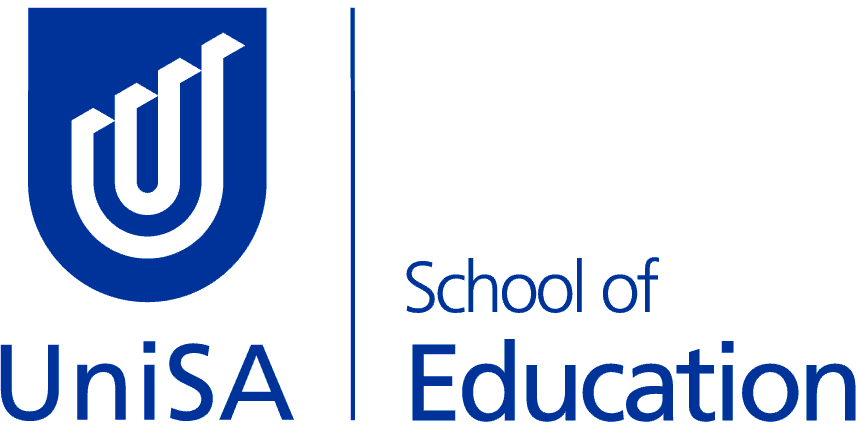 MBET - Bachelor of Education (Primary) 
Primary Studies Specialisation Course OptionsCourse CodeCourse TitleBS1003LExploring the BibleCT1002LThe Christian FaithDE2007LPrinciples & Context of Lutheran SchoolingDE3012LThe Practice of Lutheran Education  (MUST be undertaken in your final year)